Dear Neighbor, STRAIGHT-TICKET VOTING IS GONE IN TEXAS; VOTE FOR THE DOWN-BALLOT RACES!Harris County is less safe than it was four years ago:  Every judge except one in Harris County is a DemocratOver 180 victims murdered by criminals out on bond436% increase of violent offenders receiving a PR (free) bond 135,000 unresolved criminal casesCounty Judge Lina Hidalgo has damaged the criminal justice system in Harris County by starving law enforcement of resources and supporting the release of repeat, violent offenders out on bond, creating unsafe neighborhoods. That’s why I’m asking you to vote for Alexandra del Moral Mealer for County Judge. 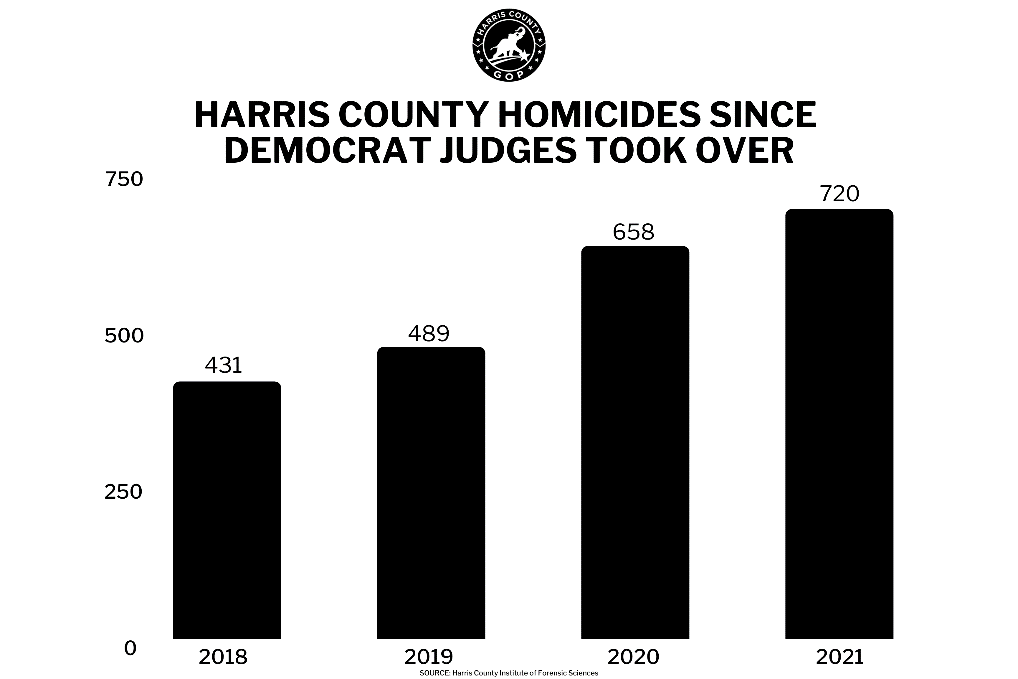 With Alexandra del Moral Mealer for County Judge and all the Republican Judicial Candidates, we can restore a safer Harris County and keep violent criminals off our streets. Be sure to vote for all the local Republican candidates on your ballot this cycle.  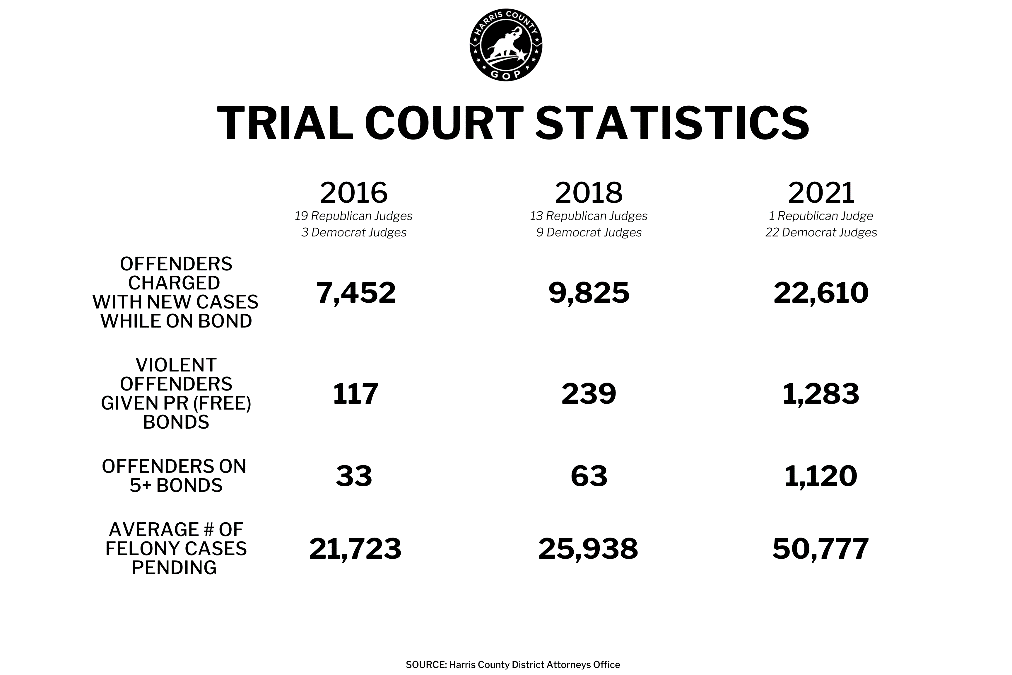 IMPORTANT INFORMATION:Friday, November 4:  Last Day of Early VotingTuesday, November 8:  Election DayFind your Nearest Polling Location: https://www.harrisvotes.com/Polling-LocationsFind your Voter Registration Info: http://www.harrisvotes.com/ Find your Complete Ballot at: https://www.harrisvotes.com/Voter/Whats-on-my-Ballot DOWN-BALLOT VOTING IS IMPORTANTGovernment has a greater impact locally than nationally. Local government is the crucible of the state and federal government leadership of tomorrow.Local government affects our crime rates and safety.   Sincerely, Name Your Precinct Chair #____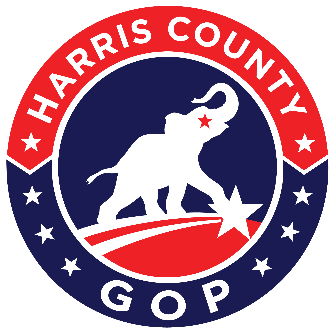 PRECINCT NEWSLETTER
GENERAL ELECTION EDITION

November 2022Name, Precinct #___ Republican ChairAddress, Houston, TX Zip